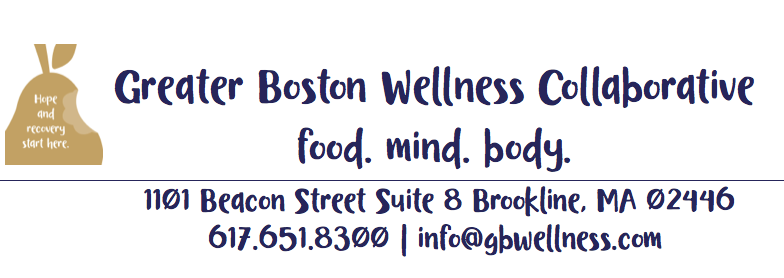 GBWC INTAKE SHEETName___________________________ ___________________Date of birth___________________________Date of first contact__________________________  Date of intake call______________________________Phone ______________________Email______________________  May we leave emails/messages?  Yes   NoInsurance: Company___________________________                     Policy #_____________________________     Subscriber________________________    Insurance provider telephone_______________________________Reason for referral /service request___________________________________________________________Preferences for initial meetings: Time of day  (please circle all available options)            8-12     12-5      5-8                                        Best day of week (circle all options)  Monday Tuesday Wednesday Thursday FridayAdditional scheduling information_______________________________________________________________Referral source: (circle)  Another clinician ________________________________________________________   Internet________________________   Other______________________________________________________Next steps:Clinician to call back to set up 1st interview (circle one)                  Karen____ Lauren______Dana______Robyn_____Email or call to GBWC and intake person for follow up  _______Any additional info:____________________________________________________________Intake operator                                                                                               Date